 АДМИНИСТРАЦИЯ 
ЛЕНИНСКОГО МУНИЦИПАЛЬНОГО РАЙОНА
ВОЛГОГРАДСКОЙ ОБЛАСТИ_____________________________________________________________________________ПОСТАНОВЛЕНИЕот  «___»______2022  №  ______О внесении изменений в постановление администрации Ленинского муниципального района от 09.06.2021 № 310 «Об утверждении административного регламента предоставления государственной услуги «Назначение и выплата компенсации родителям(законным представителям) части родительской платы за присмотр и уход за детьмив образовательных организациях, реализующих образовательную программудошкольного образования»В соответствии с постановлением Администрации Волгоградской области от 11.12.2021 №678-п «О признании утратившим силу постановления Администрации Волгоградской области от 09.11.2015 №664-п «О государственной информационной системе «Портал государственных и муниципальных услуг (функций) Волгоградской области», руководствуясь Уставом Ленинского муниципального района Волгоградской области.ПОСТАНОВЛЯЮ:1. Внести в Административный регламент предоставления государственной услуги «Назначение компенсации родителям (законным представителям) части родительской платы за присмотр и уход за детьми в образовательных организациях, реализующих образовательную программу дошкольного образования», утвержденный Постановлением администрации Ленинского муниципального района от 09.06.2021 № 310 «Об утверждении административного регламента предоставления государственной услуги «Назначение и выплата компенсации родителям (законным представителям) части родительской платы за присмотр и уход за детьми в образовательных организациях, реализующих образовательную программу дошкольного образования» изменения следующего содержания:1.1. В абзаце 7 подпункта 1.3.3 пункта 1.3 слова: «официального портала Губернатора и Администрации Волгоградской области (раздел «Государственные услуги») (www.volgograd.ru)» исключить;1.2. Абзац 2 пункта 2.5 после слова «образования» дополнить словом «администрации», далее по тексту;1.3. В пункте 2.5 абзац 18 исключить.1.4. Абзац 3 подпункта 2.13.1 пункта 2.13 изложить в следующей редакции: «Помещения уполномоченного органа должны соответствовать санитарным правилам СП 2.2.3670-20 «Санитарно-эпидемиологическим требованиям труда», утвержденным постановлением Главного санитарного врача РФ от 02.12.2020 №40 и быть оборудованы соответствующими указателями»;1.5. В абзаце 14 подпункта 2.13.4 пункта 2.13 слова «на официальном портале Губернатора и Администрации Волгоградской области в разделе «Государственные услуги» (www.volgograd.ru)» исключить;1.6. В абзацах 2-4 пункта 5.2 слова «либо регионального портала государственных и муниципальных услуг» исключить.      2. Контроль исполнения постановления возложить на начальника отдела образования администрации Ленинского муниципального района Л.А. Петрову. 3. Постановление вступает в силу со дня его официального обнародования.Глава Ленинского муниципального района 			  	       			         А.В. Денисов 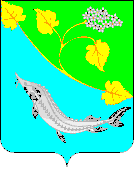 